✎ イ　ベ　ン　ト　情　報 ✐サロンミニコンサート《1725年製のストラディバリウスのバイオリン》バイオリン：黒澤誠登(東京フィルバイオリン奏者)【日時】　※参加費の記載のないものは無料です。８月１９日（日）13:30～ 永田珈琲（珈琲付き1000円）２１日（火）14:30～ 津田公民館（500円）２３日（木）11:20～ 小川２丁目児童館※児童館は大人のみの入場はできません。９月１６日（日）13:30～ 永田珈琲（珈琲付き1000円）２５日（火）11:20～ 小川２丁目児童館３０日（日）14:30～ 津田公民館（500円）【問合せ】バイオリンの音を楽しむ会（黒澤）☎&Fax　042-341-3457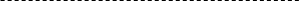 真夏の夜のアドマイヤタンゴジャノタンゴのミスターベースマン東谷健司が結成したピアノ、バンドネオン、コントラバスのトリオが聴かせるadmire（感嘆）のタンゴ。【日時】８月１８日（土）19:00～【場所】中央公民館ホール【チケット】2000円【予約・問合せ】☎042-308-0903 笹尾e-mail：0931431001@jcom.home.ne.jp明治大学校友会小平地域支部 第1回公開講演会ふれあいで心をつなぐ～仲間づくりを通して生きる意欲を育む～【日時】８月１９日（日）14:30～16:00【場所】ルネこだいらレセプションホール【講師】諸富祥彦氏（明治大学文学部教授）【定員】150名　申込不要　入場無料【主催】明治大学校友会小平地域支部【後援】小平市・小平市教育委員会【問合せ】☎042-344-9067　同支部事務局憲法カフェ＠なかまちテラス大切な憲法の語り合いの場、どなたでもご参加下さい。【日時】いずれも土曜日　13:30〜16:00８月２５日、９月２９日【場所】なかまちテラス地下学習室１【参加費】コーヒーブレイク100円【問合せ】☎042-325-2339 坂口e-mail:yoko_sak@qa2.so-net.ne.jpうたごえin元気村うたごえを通して、住民同士のふれあいが広がり、この地域に住んでよかったと思えるようになればいいなと願っています。アコーディオン伴奏付き。【日時】◉昼の部：第３火曜日　13:30〜15:30８月２１日、９月１８日　　　　　◉夜の部：最終月曜日　18:30〜21:00	８月２７日、９月２４日【場所】小平元気村おがわ東第２会議室【参加費】昼300円、夜500円【問合せ】☎090-4947-5393 村瀬やってみて！　楽しまなきゃ！新婦人の小組体験会【日時】８月２６日（日）13：30～15：30【場所】中央公民館和室 けやき、つつじ【内容】フラダンス（13：30～14：00）、ボイストレーニング（14：10～14：25）、自彊術（14：30～15：30）随時：吹き矢、絵手紙、ちぎり絵、編み物【参加費】無料【主催】新日本婦人の会・小平支部【問合せ】☎042-344-4014バリアフリー映画上映会東野圭吾ドラマシリーズ“笑”【日時】９月１日（土）14:00～【場所】津田塾大学小平キャンパス7号館7101教室【内容】１話　約30分　3話構成「モテモテ・スプレー」（水落豊/監督、濱田 岳、倉科カナ、津川雅彦）／「あるジーサンに線香を」（石井聡一/監督、笹野高史、菅田将暉）／「誘拐電話網」（英勉/監督、三上博、ミムラ、石丸謙二郎）【申込・問合せ】inclusive@tsuda.ac.jp   要申込【主催】津田塾大学インクルーシブ教育支援室【協力】住友商事※バリアフリー映画：誰もが映画を楽しむことができるよう環境を整える映画のこと。映像本来が持つ音声の隙間に、視覚情報を「言葉」に置き換えて解説するナレーション『音声ガイド』や日本語字幕を付加。第9回「ひびき」小さな朗読会【日時】９月２日（日）14:00～【会場】小平元気村2階　あすぴあ会議室【参加費】無料、申込不要【プログラム】太宰治作「黄金風景」、志賀直哉作「荒絹」、内海隆一郎作「連れ合い」、山崎洋子作「メッセージ」、角田光代作「豚柳川できみに会う」【問合せ】小平朗読教室「ひびき」☎042-345-6588　柳田憲法のおはなし「檻の中のライオン」in小平知っているようで実はよくわからない憲法のこと。変える、変えないその前に、知っておきたい憲法の役割。全国を駆け回るはんどう弁護士が小平にやってきます！【日時】９月１７日（月・祝）14:00～16:30【場所】中央公民館【講師】楾 大樹（はんどう　たいき）さん（弁護士・ひろしま市民法律事務所所長）【参加費】大人500円、高校生200円（資料、オリライクリアファイル含む）、小中学生無料【問合せ・申込】☎090-9834-0394 e-mail　mminnade@gmail.com※代表氏名、参加人数、連絡先、お子さん連れの有無、お子さんの年齢をお知らせください。※キッズスペースあり。お子さん連れ大歓迎。当日参加ＯＫ　席に限りあり。なるべく事前申込を。【主催】みんなで学ぼう会【協力】小平・地域協議会【協賛】憲法カフェ＠なかまちテラス【後援】小平市、小平市教育委員会敬老の日によせて響けマリンバにこにこコンサート演奏を見て聴いて、心も体も生きいき。今年もマリンバ、フルート、サキソフォン、三味線、ピアノ他による音楽でお祝いしたいと思います。【日時】９月２３日（日）13:30～16:00【場所】ルネこだいらレセプションホール【参加費】500円（お茶とお菓子付き）【主催】マリンバ演奏を楽しむ会・ケア音楽実践ドルツェの会【申込・問合せ】☎＆fax.042-341-4806 今井第5回東日本大震災復興支援講演会～東日本・津波・原発事故大震災～伝えることの大切さ、伝わることのすばらしさオープニングはアニメーションＤＶＤ上映「見えない雲の下で」（浪江町から避難を余儀なくされた人の物語です）【日時】９月３０日（日）14:00～16:00【場所】成美教育文化会館3階大研修室東久留米市東本町8-14　 ☎042-471-6600【講師】大和田 新氏（ラジオ福島元アナウンサー）【資料代】200円【主催】東久留米市福島県人会【協力】小平市福島県人会、西東京市福島県人会【問合せ】☎090-5583-8347 宇津木きらら★きらら広場（全て申込み不要、無料）８月２４日（金）10:00〜12:00 ★ベビー中央10:30〜12:00絵本と育ばな ちょこっとわらべうた・民間学童はなこクラブ２７日（月）11:00〜15:00(受付終了)　レザーアイテムを作ろう・民間学童はなこクラブ２８日（火）10:00〜12:00 ★だっこ10:00〜12:00 ★はなこ３１日（金）10:30〜11:45 ベビー☆ママのふれあい体操　鈴木公民館 和室９月　４日（火）11:00〜12:30 ★白梅７日（金）10:30〜12：00絵本と育ばな ちょこっとわらべうた　きらら事務所１３日（木）10:00〜12:00 ★ だっこ２０日（木）10:00〜11:45 ★３小【申込・問合せ】NPO法人子育てサポートきらら☎042-345-8262 e-mail:kirara_0305kodaira@yahoo.co.jp小平こども劇場2018ルネこだいら夏休みフェスタ 夏の思い出に、ルネこだいらで「観て・聞いて・あそぼう！」【日時】８月２６日(日)9:50～17:00◇レセプションホールでは…10：45～11：45、小森創介のはじめてのおしばい『どうぞのいす』全席自由1500円（3歳から有料）14：00～15：25、チカパンのパンパカパントマイム　全席自由500円（3歳から有料）◇中ホールでは…13:30～14:45、劇団かかし座『長靴をはいたねこ』大人2000円、子ども（3歳から小学生）1000円以上3件の【申込】ルネこだいらチケットカウンター☎042-346-9000さーやんの絵本であそぼう絵本のおはなしからイメージをふくらませ、ライブで創るあそびの時間です。【日時】９月１１日（火）10:30～12:00【場所】小川西町地域センター和室【対象・定員】0～3歳（未就園児）とその保護者　10組（要申込）【参加費】１組500円【申込・問合せ】NPO法人小平こども劇場　☎＆fax.：042-347-7211E-mail: info@kodaira-kogeki.org子ども食堂  風鈴草乳幼児から大人まで、だれもが安心してみんなと一緒にごはんを食べられる場です。だれでも参加できます。夕ご飯をたべにいらしてください。予約不要【日時】８月１７日（金）、９月２８日（金）どちらも17:30～19:30　【場所】みんなの居場所『風鈴草』（小平市津田町2-29-22　都営津田団地近く）【費用】こども（高校生以下）0円、おとな500円※各回50食準備。「売り切れ」の場合はごめんなさい。【問合せ】☎090-1771-7431　足立こだいら自由遊びの会「プレーパーク・森で遊ぼう２０１８」林の自然の中で遊びましょう。ロープ遊具、昔あそび、木工作、穴掘り、基地作りなど【日時】８月２２日（水）～２６日（日）10:00～16:309月８日（土）10：00～16：00【場所】中央公園東側の林同会場の「こだいら環境フェスティバル」でもミニワークショップ開催。【参加費】無料、カンパ １人100円【持ち物】水とうなど。お昼ご飯を林で食べる人はお弁当。汚れてもいい服そうで来てね♪　【当日の連絡先】 足立☎090-1771-7431、福本☎070-6616-9959http://kodairaplaypark.com認証保育所 むさし保育園むさしまつり【日時】９月９日（日）10：00～14:00【場所】むさし保育園（国立精神神経医療研究センター内）【内容】模擬店、フリーマーケット、出し物、子育て相談【問合せ】☎042-344-1324（担当:石川）むさしまつり実行委員会子ども文庫まつり【日時】９月８日（土）11:00～13:00【場所】中央図書館 前庭（雨天：中央図書館3階視聴覚室）【プログラム】11:00～11:30てあそび、大型絵本、11:30～13:00読み聞かせ、布のゲーム、工作、折り染め、昔遊び【主催】小平市子ども文庫連絡協議会【問合せ】☎042-347-6110　加藤子ども文庫連絡協議会 講演会このよろこびをあのこに～子どもの本を作り、手渡すこと～子どものこころをほぐし、時には力にもなってくれる絵本と出会うためには？　講師の小宮 由さんは絵本の作り手であり、ご自宅では文庫を開設し、直接子ども達に絵本を手渡しています。絵本に込めた思い、それを伝えることの大切さをお話していただきます。【日時】９月３０日（日）13：30～15：30【場所】中央図書館３階視聴覚室【講師】小宮 由さん（翻訳家、「このあの文庫」主宰）【定員】80人（先着順）　【費用】無料※未就学児の入場はご遠慮ください。【託児】9人（先着順） 市内在住、1才～学齢前まで。申込〆切：9月23日（日）【主催】小平市子ども文庫連絡協議会【共催】小平市教育委員会【申込・問合せ】小平市立図書館042-345-1246だれもがともに小平ネットワーク知的障害者従業者養成研修【日時】８月１８日（土）、１９日（日）、２５日（土）※8月18日、19日は9:00～17:00（講義）、8月25日は9:30～16:00（演習）【定員】20名（定員になりしだい締切）【場所】小平市福祉会館　18日午前第１集会室、午後第２集会室、19日、25日　第２集会室※演習は知的障害者の方と実際に外出します【受講料】学生：10,000円、一般：15,000円（テキスト代込み、税込）【申込み】当法人HPより、申込書をダウンロードFAXまたは持参にて受付。Fax.042-308-3749http.//tomoninet.wix.com/tomoninet【問合せ】NPO法人だれもがともに小平ネットワーク☎042-308-3732（平日10時～18時）高橋 喫茶〈サタデーひだまり〉障がいのある方、そうでない方、家族の方、子どもさん、高齢者など、地域の方々がどなたでも楽しく集える居場所です。〈メニュー〉コーヒー、紅茶、ジュースなど、クッキー付きで１杯各100円。【日時】原則毎月第３土曜日、いずれも13:00〜17:00８月１８日、９月１５日【場所】小平元気村おがわ東２階第２会議室【主催】精神保健福祉ボランティアの会「ひだまり」【問合せ】☎080-5191-7512　 熊倉こだいら社会福祉士会1周年記念講演会これからのソーシャルワーカーに求められることこだいら社会福祉士会は2017年9月に設立され、1周年を迎えました。ソーシャルワーカーであるわたしたちに出来ることは何か？　みんなで考えるきっかけとなる学びの場にしたいと考えています。【日時】９月８日（土）13:30～15:0015:00～15:30　名刺交換会　※自由参加【場所】多摩済生園・多摩済生ケアセンター【対象】会員および関心のある市民の方（無料）【申込先】e-mail：cswkodaira@gmail.com　こだいら社会福祉士会事務局ハートピアすぺーすまいらいふ＆まいわーく事業若者が社会参加するために必要なABCを学ぶ支援事業◆「７つの習慣・第8の習慣」学習会10回シリーズ第4回「第3の案」どちらが正しいかではなく、よりよい答えを探すパラダイムを考えてみませんか。【日時】９月５日（水）10:00～12:00【場所】福祉会館第3集会室◆認知行動療法実践（中級）講座10回シリーズ第4回「行動することで問題を改善する」【日時】９月１９日（水）10:00～12:00【場所】福祉会館第3集会室【講師】国立精神神経医療研究センター心理療法士　稲森晃一氏　　以上２つ【定員】10名　【参加費】無料【主催・申込・問合せ】NPO小平ハートピア　☎＆Fax 042-401-8833　永瀬ｅ-mail：heartpia@wish.ocn.ne.jp市民講演会身近な病気　統合失調症身近な病気統合失調症について、本人はどのような体調の変化に気をつければよいのか、周りの人もどんなことに気づけばよいのかなど、精神科医にわかりやすくお話ししていただきます。【日時】９月９日（日）14:00～16:00【場所】中央公民館ホール【講師】白石弘巳氏（済生会鴻巣病院副院長）【定員】180名【申込】不要　直接会場へ【費用】無料【主催】小平市けやきの会【後援】小平市、小平市社会福祉協議会【問合せ】☎042-343-4559　小嶋※歳末たすけあい地域福祉活動募金助成金事業2018年小平学・まちづくり研究所シンポジウム家族介護のあり方と地域の責任「認知症鉄道事故損害賠償裁判」から考える【日時】９月１４日（金）13:00〜15:30【場所】白梅学園大学　Ｉ 13教室【参加費】無料　当日受付順基調講演：高井隆一氏（認知症鉄道事故損害賠償裁判被告）コメンテーター：荒井久美子氏（小平市地域包括支援センター中央センター長）小林美穂氏 小平市地域包括支援センター小川ホーム所長司会・コーディネーター：山路憲夫氏 白梅学園大学小平学・まちづくり研究所長【主催】白梅学園大学小平学・まちづくり研究所【後援】小平市【問合せ】☎042-313-2799　山路e-mail：kodairagaku@shiraume.ac.jp　　手話で、筆談で語り合う手話サロンこだいらに参加してみませんか？小平市に住んでいる聞こえない方、聞こえにくい方、みんなで楽しく交流してみませんか？ お子さんからご年配の方まで、どなたでもぜひご参加ください！ 手話通訳、要約筆記、ヒアリングループ（磁気ループ）を用意してお待ちしています。【日時】９月１６日（日）13:30～15:30【場所】なかまちテラスホール【参加費】無料【内容】自己紹介、交流、ゲーム【問合せ・申込】fax.042-461-2661　川里やすみ☎042-326-0836　折重昌代e-mail　syoutyoukyou@gmail.com【申込〆切】9月8日（土）【主催】手話グループ・トライ（小平市聴力障害者協会・小平手話サークル・手話サークル火曜会）、小平要約筆記サークル「ほおずき」【後援】小平市社会福祉協議会熟年いきいき会コミュニティーカフェ「おしゃべりサロン」【日時】９月６日（木）13:30～16:00【場所】福祉会館3階 第一集会室【参加費】200円（飲み物付き）、会員100円　　　　　　予約不要・自由参加第３回「絵手紙教室」【日時】９月１０日（月）13:30～16:00【場所】福祉会館3階 第一集会室【講師】安達三郎（絵手紙講師）【参加費】200円（飲み物付き）、会員100円初心者歓迎、予約不要・自由参加♪みんなで唄おう♪第５６回「市民うたごえ祭り」【日時】９月２７日（木）13:30～15:30【場所】中央公民館2階 ホール【参加費】200円（歌詞集付き）予約不要・自由参加 上記すべて【主催】熟年いきいき会【問合せ】☎042-341-8604  太田はじめてのパソコンサークル小平IT推進市民グループのメンバーが、ワード、エクセル、デジカメなどの疑問にお答えします。インターネットに接続できます。ノートパソコン、マウスと電源コード（ＡＣアダプター）をお持ち下さい。【日時】いずれも火曜日、予約は必要ありません。８月１４日13:30～15:45元気村あすぴあ会議室２１日 9:30～11:45中央公民館学習室4２８日 9:30～11:45元気村あすぴあ会議室９月  ４日 9:30～11:45中央公民館学習室4１１日13:30～15:45元気村あすぴあ会議室１８日 9:30～11:45中央公民館学習室4２５日 9:30～11:45元気村あすぴあ会議室日時を確認して直接会場までお越しください。原則として毎月第１、第２、第３、第４火曜日に開催※パソコンの貸し出しは行っておりません。【参加費】１回200円【主催・問合せ】小平IT推進市民グループhttp://kodaira-it.jp/hazimete/都市農業の未来は？― 生産緑地法の改正と「2022年問題」を視野に入れて ―今年4月に生産緑地法が改正されました。どのように改正されたのか？小平に農地を残せるか？・・小平市農業委員会委員も務める淵野雄二郎先生に伺います。【日時】9月1日（土）14:00～16:00【場所】中央公民館地下和室けやき【講師】淵野雄二郎氏（東京農工大学名誉教授）【資料代】300円　当日参加も可【主催】小平・環境の会【申込・問合せ】☎090-8341-9170kodaira_kankyo@jcom.zaq.ne.jp≪白梅学園大学・白梅学園短期大学≫高齢者のための生涯学習講座歌で英語を楽しく学ぼう【日時】８月２０日（月）、２２日（水）、　　　２４日（金）10:00～11:30【講師】米蒸健一氏（同大学非常勤講師）【定員】40名、【受講料】2000円（全3回で）乳幼児をメディアの害から守る―スマホに子育てを委ねないために―【日時】９月２３日（日）13:00～17:00【場所】白梅学園大学・白梅学園短期大学【内容】乳幼児期の発達とメディア　講師：山田眞理子氏（NPO法人子どもとメディア代表理事、NPO法人子どもと保育研究所ぷろほ所長）メディア漬け育児の現状と課題講師：原 陽一郎氏（NPO法人子どもとメディア専務理事、筑紫女学園大学人間科学部准教授）【定員】70名　【受講料】2000円家族・地域支援セミナー2018高齢者の貧困と格差～社会福祉の役割と機能～【日時】９月１５日（土）13:30～15:30【場所】白梅学園大学、白梅学園短期大学【講師】藤田孝典氏（NPO法人ほっとプラス代表理事）【対象者】福祉・医療専門職の方、地域の方、白梅学園大学・白梅学園短期大学卒業生、関心のある方【定員】100名　【受講料】2000円以上3件【申込方法】webサイトから申し込むか申込書をfax.または郵送で。開催日前日までに申込。【主催】白梅学園大学・白梅学園短期大学地域交流センター【後援】小平市、社会福祉協議会【問合せ】☎042-313-5990e-mail：kouza@shiraume.ac.jp【申込】fax.042-346-5652、郵送：187-8570小平市小川町1-830地域交流研究センター公開講座係http://daigaku.shiraume.ac.jp/openlecture/から申込。みんなおいでよボーイスカウト小平第２団遊びも学びも奉仕活動も、楽しい仲間とはじめてみよう。体験が君の「力」に！学年をこえて友達ができるよ！　女の子も大歓迎！（現在7名が元気に活動中）【活動日】月2～3回。おもに日曜日【集合場所】小川駅、新小平駅、地域センターなど新スカウト募集中！ビーバー隊　　年長の9月～小2の8月カブ隊	小2の9月～小5の8月【問合せ】e-mail：kodaira2.info@gmail.com団委員長　小田通精　日本ボーイスカウト東京連盟北多摩地区小平第２団鉄道模型サークルメンバー募集中製作したＮゲージで車両を走らせて楽しみながら、子どもたちと遊び、高齢者施設でのボランティア活動等を通して、地域に関わっていくことを目的としたサークルメンバーを募集しています。見学大歓迎！【活動内容】Ｎゲージレイアウト（ジオラマ）の作成、工作指導／車両や線路の整備・修復など【申込・問合せ】☎042-307-9649　牧原※お宅に眠っているＮゲージの不用品寄付を募集移動サービス・バイユアセルフ同行援護従業者養成研修一般課程・応用課程視覚障がい者の外出を支援するガイドヘルパー（同行援護従業者）をしてみませんか。【日時】9月15日から30日までの土曜・日曜日（16日除く）おおむね午前9時から午後6時まで。全5回。【場所】健康センター、福祉会館、中央公民館ほか【費用】5000円【対象】同行援護を行っている事業所に登録し、実際に従事できる、小平市近郊在住・在勤で、原則60歳未満の健康な方 (注)修了認定は全日程出席が条件。【定員】20人【内容】講義、演習【持ち物】アイマスク、本人確認書類（運転免許証、個人番号カード、パスポートなど）(注)　本人確認ができないと、受講できない場合があります。【主催】小平市【申込み・問合せ】NPO法人移動サービス・バイユアセルフ研修事務局　☎042（341）7630　fax.042-341-7656みんなでつくる音楽祭in小平出演者大募集！音楽のジャンルも、世代も、障がいの有無も、すべてボーダレス！　音楽の力で目指そう！こころのバリアフリー【音楽祭予定】１２月１日（土）12:00～19:00【場所】中央公民館【募集期間】7月５日（木）～８月１８日（土）【対象】音楽活動をしている団体または個人【定員】70組（予定）【共催】みんなでつくる音楽祭in小平実行委員会、小平市教育委員会【申込】各公民館で配布または音楽祭ホームページダウンロードのエントリーシートに記入し、下記までfax.郵送、メール【申込先】e-mail：kodairaongakusai@gmail.com☎042-341-0861　fax042-341-0883〒187-0032小平市小川町2-1325中央公民館内「みんなでつくる音楽祭in小平」実行委員会Hp：http://kodairaongakusai.jpフェブラリー会おもてなしの英会話サークル私たちは、日本に来る外国人を迎えるおもてなしの英会話を学習するサークルです。街中で困っている外国人を見かけたら声をかけて、簡単な英語で挨拶、道案内、観光地、買い物などの手助けができるようになることを目指しています。【活動日】第2、第4金曜日18:30～20:00【場所】小川西町公民館【会費】月2,000円【講師】リチャード・ジェンキンス先生（イギリス出身）※講師は第4金曜日のみ参加します。【連絡先】☎070-3282-5685　susuki0753@gmail.com　薄（ススキ）ＮＰＯ法人 小平こども劇場【会費】入会金300円、正会員（月会費）大人会員（18才以上）2000円、子ども会員Ａ（4才～17才）1000円、子ども会員Ｂ（0才～3才）500円※保護者とご入会ください（16才以上は一人で入会できます）活動会員（月会費）1000円賛助会員（年会費）1口1000円　3口より※会費は舞台鑑賞や体験活動、会の運営に使います。会員はその他の活動にも会員価格で参加できます。【申込・問合せ】☎＆fax042-347-7211http://kodaira-kogeki.org/e-mail:info@kodaira-kogeki.org学習者募集外国人のみなさん！いっしょに日本語を学習しましょう。私たちは、外国人のみなさんに日本語を教えています。みなさんに合わせて、１対１で学習します。日本語を勉強したい、日本語の会話をしたい外国人を募集しています。We support Beginners:Those who need to learnadvanced Japanese. Those who want to have freeconversation. We offer face-to-face style learning-assistance for individual needs!【日時】毎週水曜日　19:00～20:30（祝、盆8/13～15、年末年始12/28～1/4はお休み）【場所】小川西町公民館【会費】月200円　予約不要Every Wednesday 19:00～20:30(Closed:8/13～15,12/28～1/4)  Anyone can enroll without an appointment. Monthly fee:200 yen at Kodaira-shi Ogawa-Nishimachi Public Hallhttp://knvg.sakura.ne.jpmail@knvg.sakura.ne.jp日本人の方へ：お近くに外国の方がいらっしゃいましたら、この会の事をお知らせください。私達「小平日本語ボランティアの会」は、小平市の市民ボランティアで2005年から活動しています。学習者のニーズに合わせて日本語を教えながら、日本の社会や習慣など生活に必要な知識を伝えています。また、お正月、お花見、七夕など季節の行事を通して、お互いの文化や生活習慣について共に学んでいます。ターゲットバードゴルフ誰でも楽しめる生涯スポーツ。羽根つきボールをゴルフ・クラブで打つ「ミニゴルフ」。ゴルフより手軽にプレーできます。手軽に全身運動が出来ます。【日時】毎週月、水、金曜日　9:00～11:00【場所】萩山公園グラウンド【会費】月700円【問合せ】☎090-3149-3674　村野小平車椅子ダンスの会～車椅子社交ダンスで仲間づくり～私達「小平車椅子ダンスの会」では、車椅子（介護用）を使って健常者と障害者・高齢者の方が手を取り合って（ペアになって）社交ダンスを楽しんでいます。バリアフリーパーティーも和気あいあい。競技会用ではなくパーティダンスを楽しんでいます。【練習日時】毎週月曜日10:00～12:00【場所】福祉会館４階小ホール【会費】年1,000円　※ボランティア保険加入※見学・体験については練習日の変更もありますので電話にて確認をお願いします。【問合せ】☎042-343-7677 池内